Осень… Это время года, которое вызывает у людей различные чувства: у кого-то радость, у кого-то печаль и уныние. Задача воспитателя — сформировать у детей способность видеть в каждом осеннем явлении — прекрасное.Вот и мы с ребятами на протяжении нескольких недель узнавали осень: наблюдали за тем, как меняются растения и деревья, как замерзают капельки росы, а с появлением солнца — скатываются, рассматривали иллюстрации и фотографии. На музыкальных занятиях шла подготовка к празднику —  дети танцевали, играли в игры, а дома, вместе с мамами мастерили себе шапочки грибов и ягод.Наконец, 20 октября у нас состоялся «Праздник осени», где приняли участие дети нашей группы.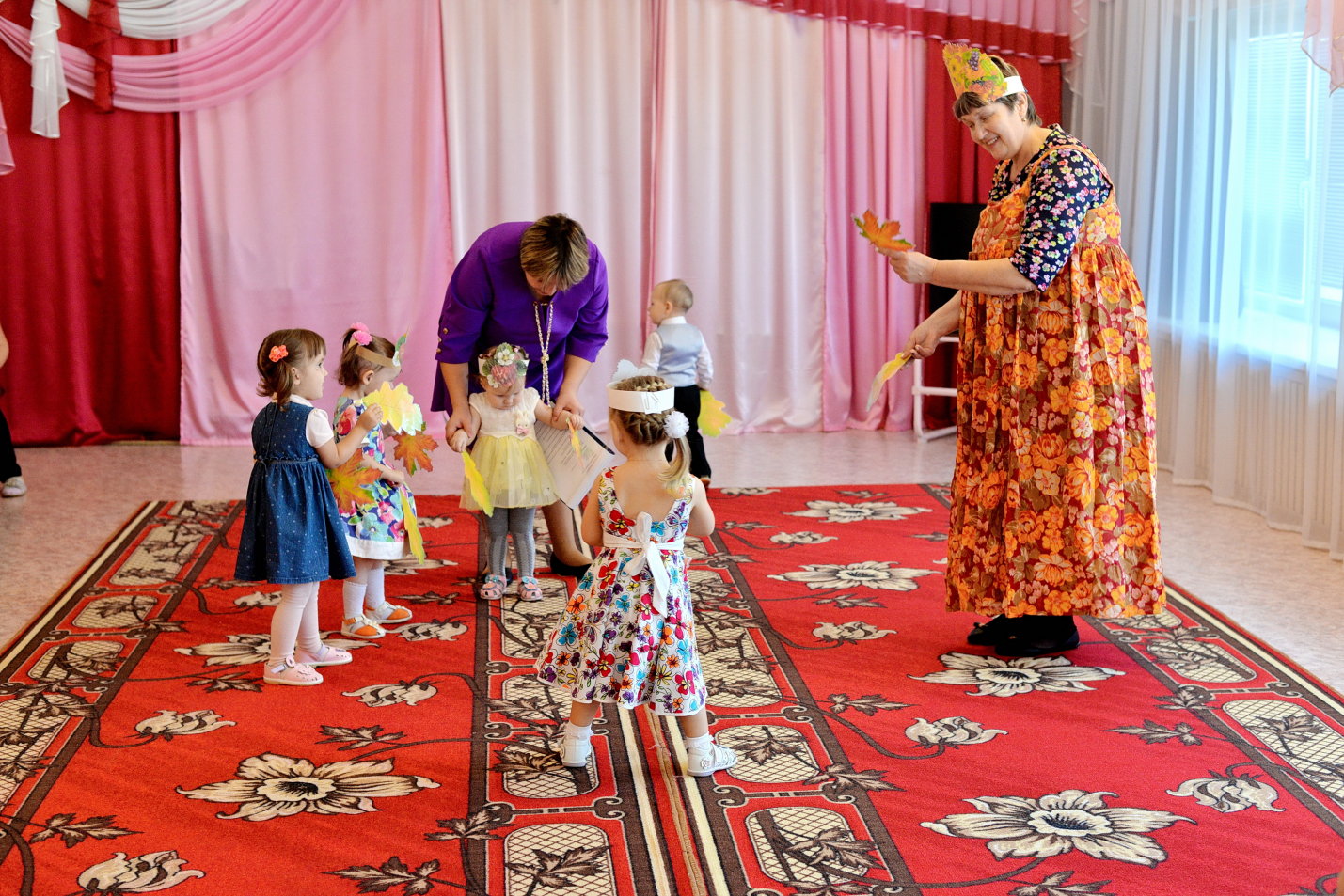 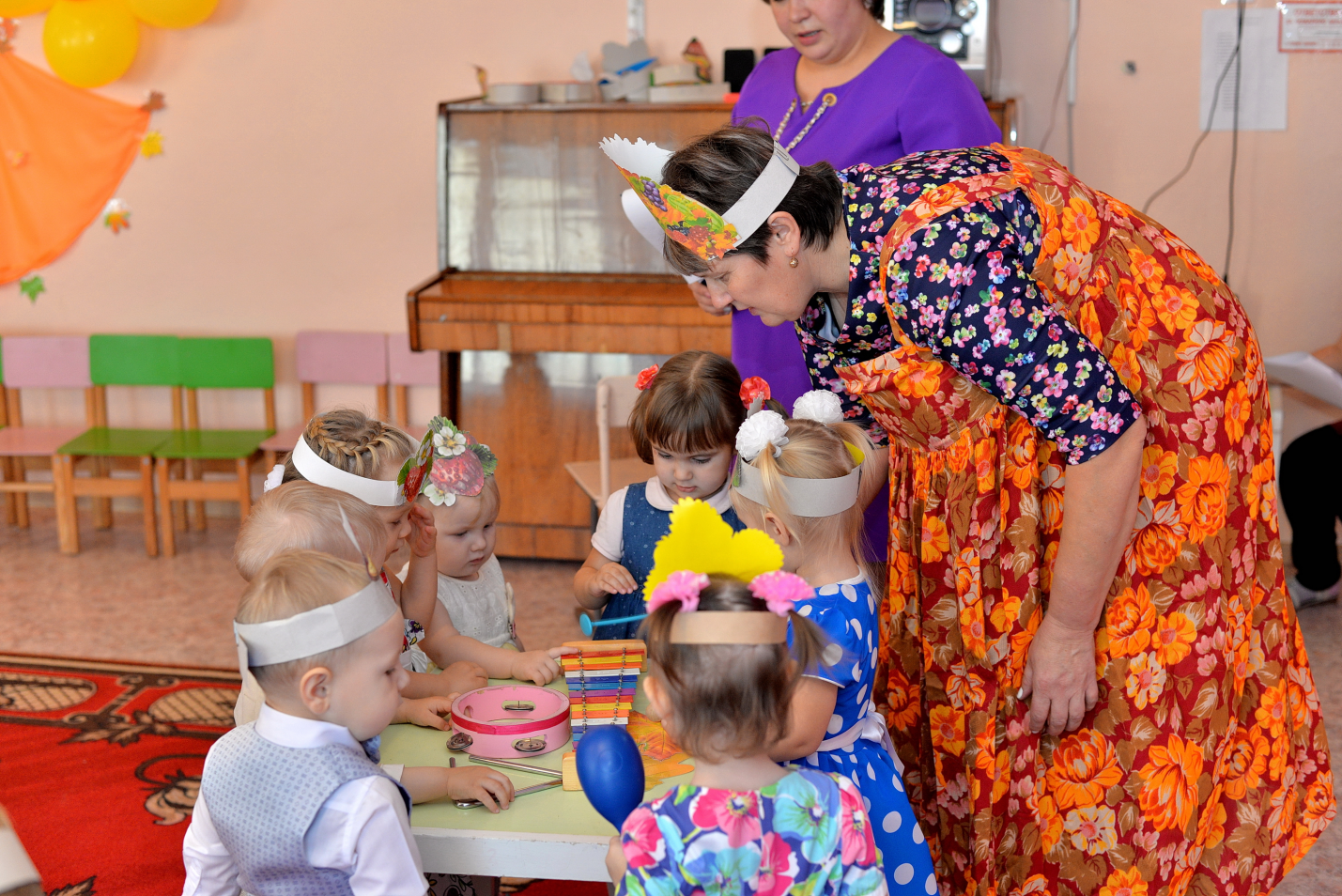 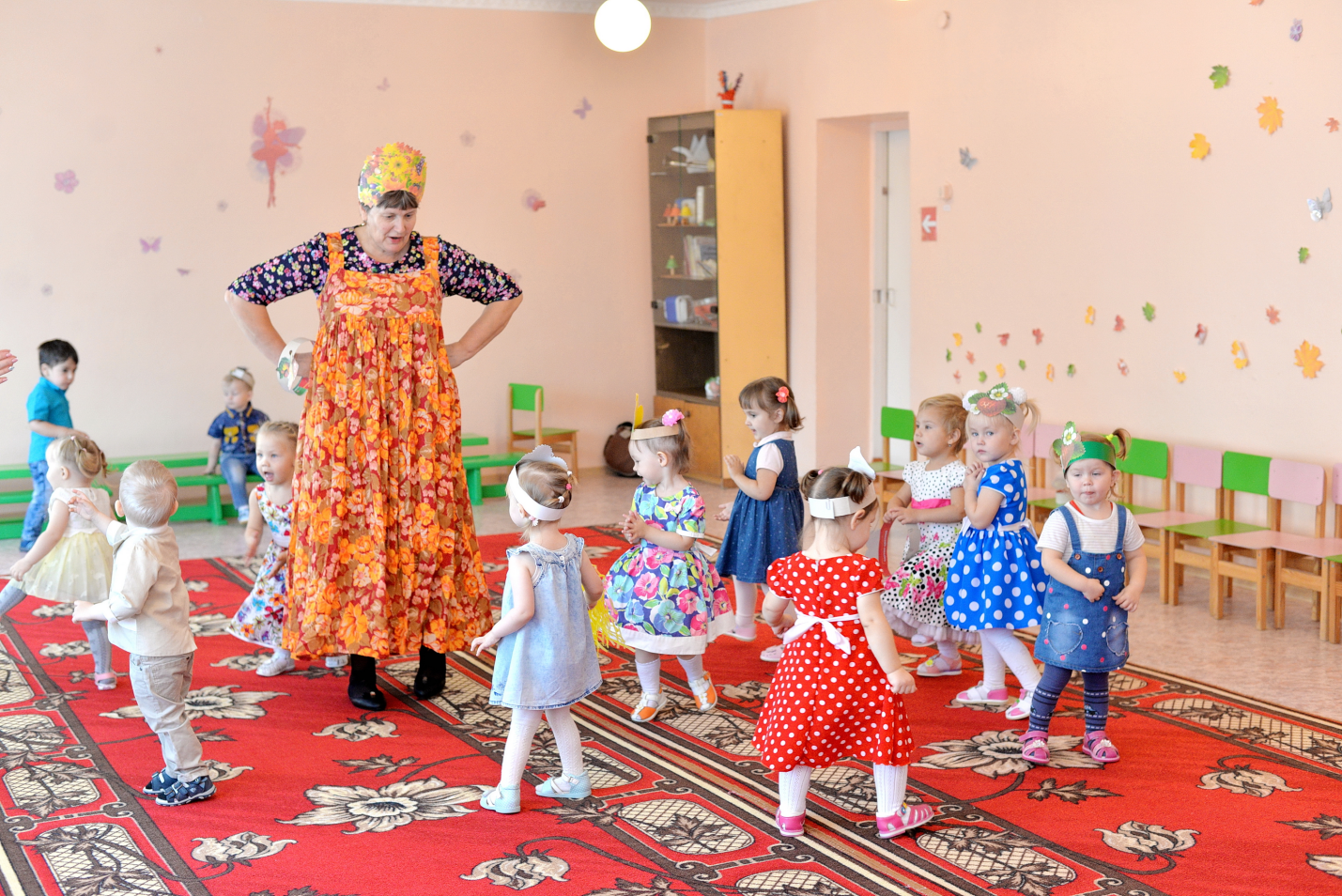 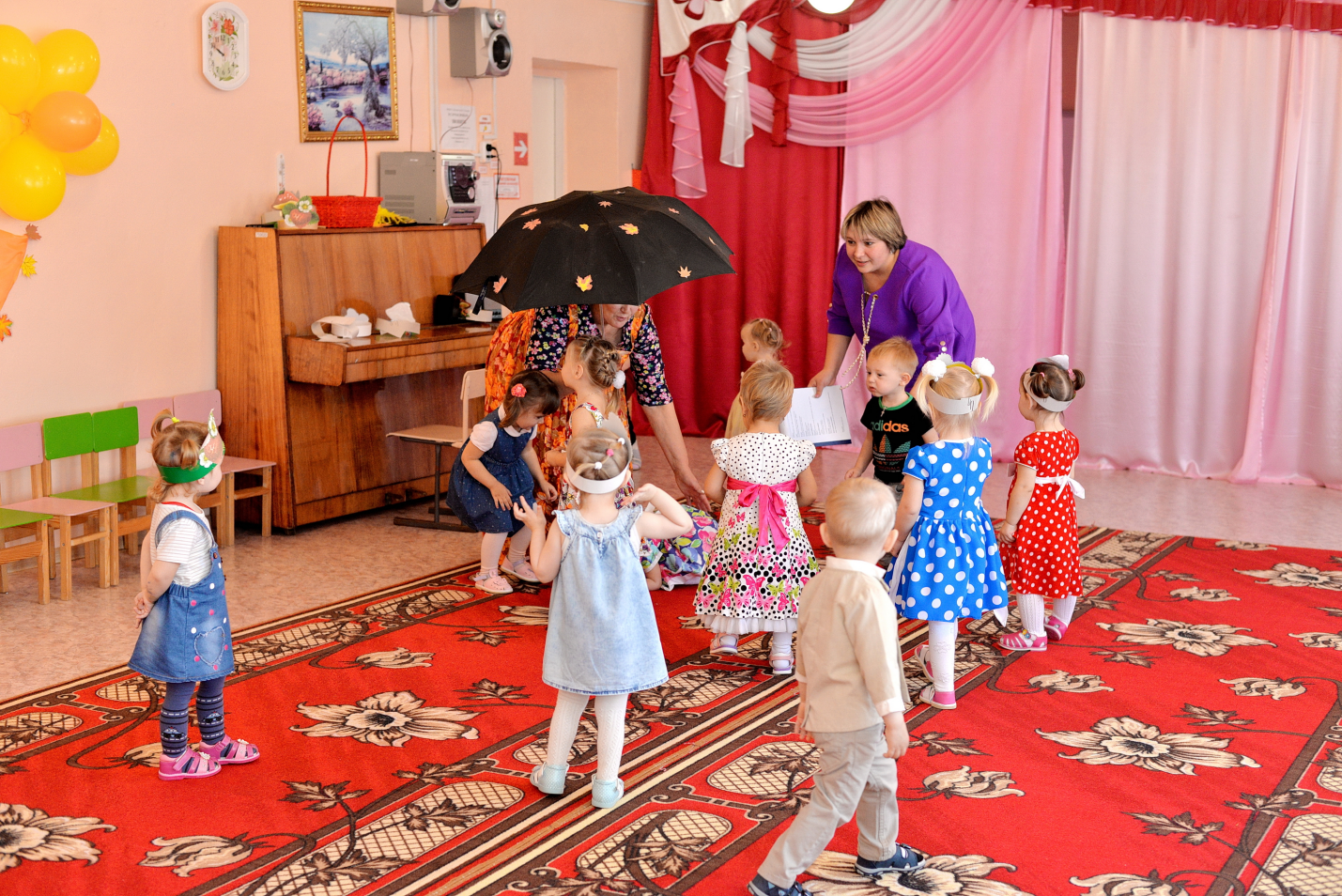 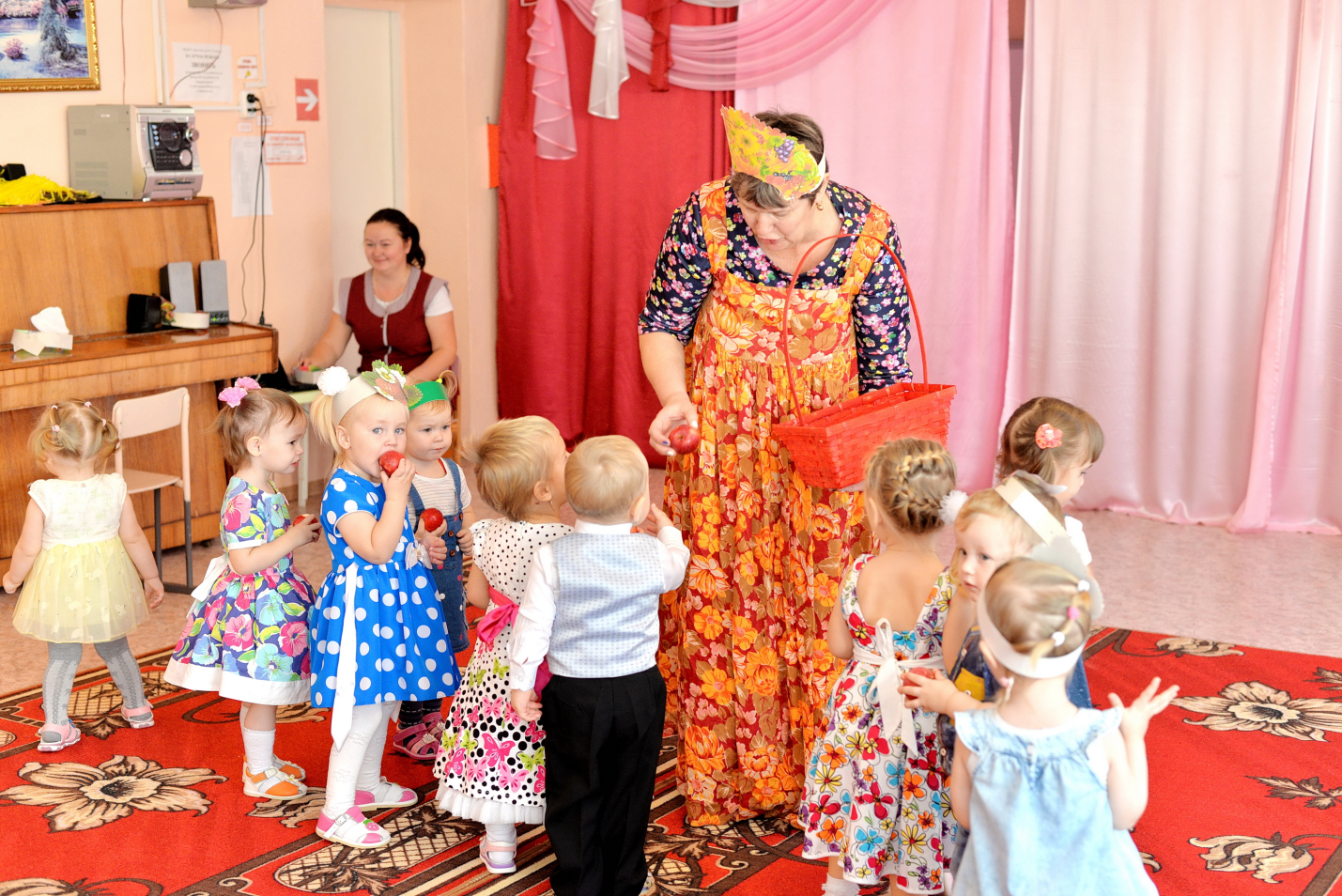 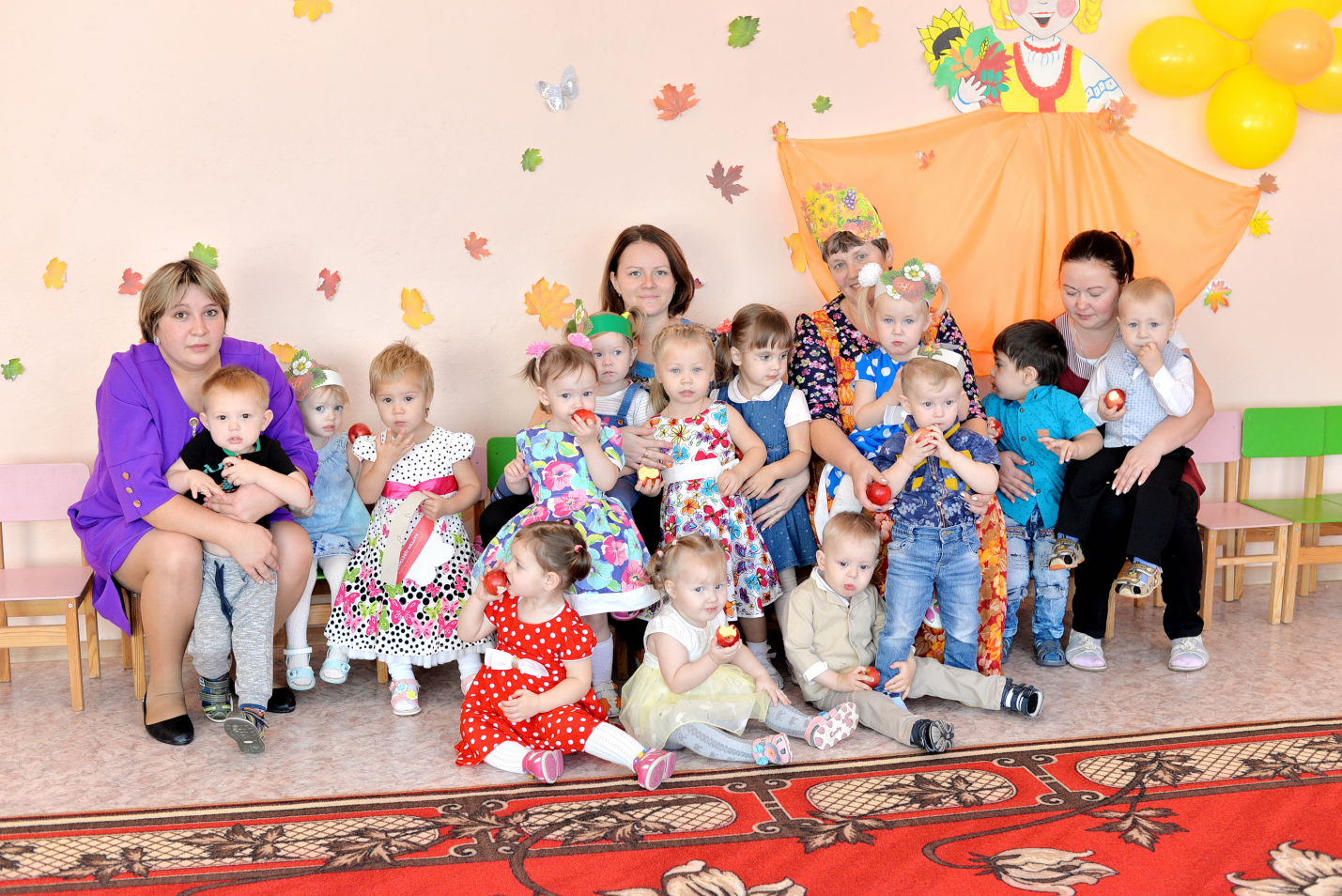 